Lieux de travail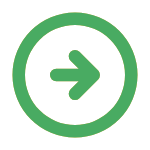 Organisation du travail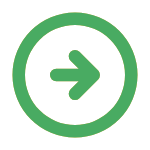 Tâches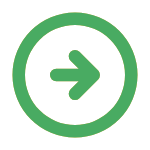 
Outils et équipements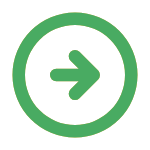 
Produits, matériaux et publics concernés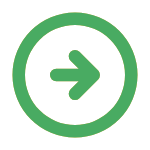 
 Tenue de travail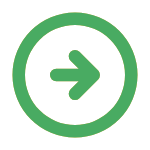 Fiche d'entretien professionnel générée le 18/05/2024 issue de la FMP Poseur plancher technique, consultable sur le site :
 
https://www.fmppresanse.frCaractéristiques des lieux de travailCommentairesPoints particuliers à rechercherbureauinadaptation des locaux, états des sols (glissants, encombrés, sur plusieurs niveaux…), éclairage inadapté, chauffagelocaux diversautres :Caractéristiques de l'organisationCommentairesPoints particuliers à rechercherhoraires de travail : à précisertravail au sein d'une équipecontrainte relationnellesous traitancenuisances liées à des déplacements professionnels, déplacement routiersalaire à la tâchedélais à respectertravail sous contrainte de temps imposee (travail a la chaine, cadence elevee, salaire au rendement,coactivité dans le BTPgrands déplacementsrythme pouvant générer une perturbation de la vie familiale, déplacement routierautres :Caractéristiques des tâchesCommentairesPoints particuliers à rechercherpréparer le chantierorganiser le chantierpréparer le soltracer  l’emplacement des futures cloisonsapprovisionner le chantier en matériel (poseur plancher technique)espace de travail avec sol encombré, port de charge (déplacement horizontal)découper des profilés alu à l’aide de scies circulairesassembler les profilés et les équipernuisances du poseur plancher techniqueréaliser des chemins de câblesposture agenouilléeposer les câblesdécouper les dallespoussieres de panneaux manufactures (cf produits)ajuster et poser les dallescaler et coller les vérinsrègler les dalles sur vérincoller des joints d’isolation et d’étanchéitéeffectuer le repli du chantierconduire un véhicule utilitairedéplacement routier, contrainte de la conduite VL professionnelle, posture assiseautres :Caractéristiques des outils et équipementsCommentairesPoints particuliers à recherchertranspalette manuelécrasement du pied, effort de poussée et de tractioninstallation électrique provisoire de chantierpetit outillage manuelaspirateur industrielbruit superieur a 80 dB, matériel électrique défectueuxniveau laserlaser continu (co2. ar...)sciesobjets coupants, projection d'éclats, bruit superieur a 80 dB, vibration transmise au systeme main/bras superieure au seuil d'alertevéhicule utilitaire léger (VUL)déplacement des charges à l'intérieur du véhicule, véhicule utilitaire non sécuriséautres :Caractéristiques des produits utilisés ou des publics concernésCommentairesPoints particuliers à rechercherplancher techniquepanneaux manufacturésplastique thermodurcissable aminoplaste, plastique thermodurcissable phenoplaste (phenolformaldehyde), plastique thermodurcissable uree-formaldehyde, formaldehyde (SIR)poussières de panneaux manufacturésformaldehyde (SIR), poussiere de boiscolle néoprènesolvant organiquecolle polyuréthane (PU)autres :Caractéristiques des tenues de travailCommentairesPoints particuliers à rechercherchaussures de sécuritétenues de travail adaptées au postegants de manutentionmasque anti-poussièresautres :SYNTHESE :



INFORMATIONS DONNEES /DOCUMENTS REMIS

